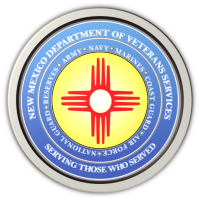 Michelle Lujan Grisham                                                                                                GovernorSonya L. Smith                                                                                                             Cabinet SecretaryDVS Produces Short Video Honoring the Department’sNavy Veterans During Navy Week 2022In honor of the U.S. Navy celebrating Navy Week in Albuquerque September 12-18, the New Mexico Department of Veterans Services (DVS) has produced a short (1:30) video showing the department’s seven Navy veterans.

https://www.youtube.com/watch?v=z4w3wOMDGsEDVS would like to thank our nation’s Navy veterans for their service and sacrifice for our country.###